Szkolny konkurs plastyczny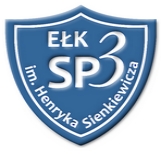 „Różni, ale równi”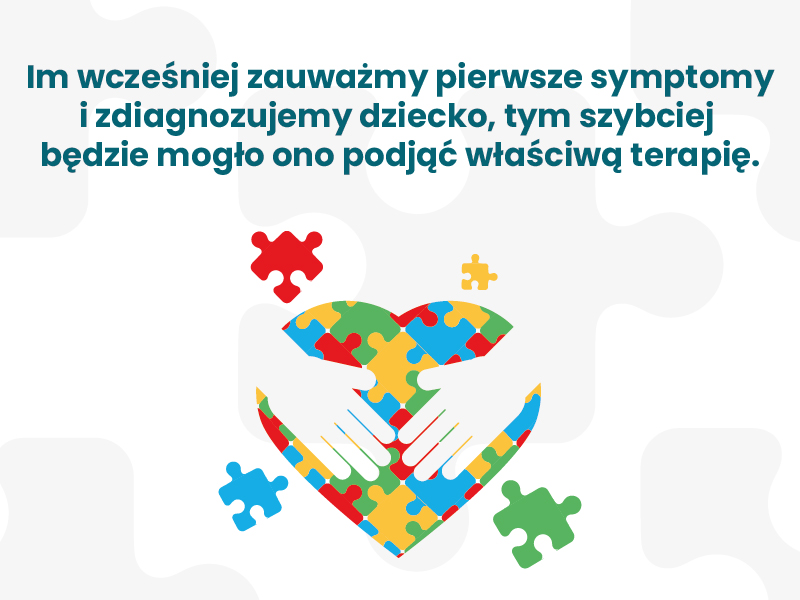 RegulaminOrganizator konkursu:Szkoła Podstawowa nr 3 im. Henryka Sienkiewicza w EłkuAdresaci konkursu: Uczniowie klas I-VIII Szkoły Podstawowej nr 3 im. H. Sienkiewicza  w EłkuCele konkursu:akceptacja innych osób i rozwijanie wrażliwości na problemy tolerancjikształtowanie postawy szacunku wobec drugiego człowiekaakceptacja i wyrozumiałość dla odmiennościdoskonalenie umiejętności plastycznych, manualnychZasady konkursuKonkurs polega na wykonaniu pracy plastycznej na temat „Różni, ale równi” dotyczącej akceptacji drugiego człowieka, poszanowania jego odmienności. Poniżej dołączone zostały filmy edukacyjne pozwalające przybliżyć temat autyzmu. Technika oraz format wykonania pracy są dowolne. Uczestnicy Konkursu mogą wykonać prace indywidualne bądź  grupowe (grupą może być również cała klasa). https://youtube.com/watch?v=5n93mDQ8080&feature=share https://youtube.com/watch?v=7y7v_ePzMcE&feature=share Kryteria oceny praczgodność pracy z tematempomysłowość i oryginalnośćTermin i forma przekazania pracPrace należy dostarczyć do pokoju pedagoga szkolnego Pani Katarzyny Szumskiej do 31 marca 2023 rokuDo każdej pracy należy dołączyć informację zawierającą: imię i nazwisko uczestnika, klasa, tytuł pracyWyniki Konkursu zostaną ogłoszone 5 kwietnia 2023 roku na stronie internetowej Szkoły Podstawowej nr 3 im. Henryka Sienkiewicza w Ełku Postanowienia ogólnePowołana przez organizatora komisja dokona oceny dostarczonych prac oraz wyłoni laureatów w trzech kategoriach wiekowych- klasy I-III, - klasy IV -VI- klasy VII-VIIIUczestnicy dostarczając swoją pracę wyrażają zgodę na:- przetwarzanie swoich danych osobowych do celów Konkursu- wykorzystywanie prac do celów związanych wyłącznie z Konkursem oraz w celach informacyjno – promocyjnych OrganizatoraDane uczestników będą chronione zgodnie z Ustawą o Ochronie danych Osobowych (Dz. U. Nr 133/97, poz. 883 z późn. zm.)Organizator: Monika Kardyńska, Katarzyna Szumska	Wszystkim uczestnikom życzymy powodzenia!